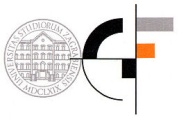 LAGANE KONSTRUKCIJEOpćenito o kolegijuRaspored predavanja i kolokvijaVježbeRaspored vježbiIspitZavršni ispitOstale informacije i materijali vezani uz nastavu nalaze se na sustavu ''Merlin''.Kolegij LAGANE KONSTRUKCIJE održava se u 6. semestru sveučilišnog preddiplomskog studija Građevinskog fakulteta u Zagrebu.Kolegij LAGANE KONSTRUKCIJE održava se u 6. semestru sveučilišnog preddiplomskog studija Građevinskog fakulteta u Zagrebu.ECTS4Opterećenje2+1NositeljProf.dr.sc. Vlatka Rajčić, dipl. ing. gradAsistentiDean Čizmar, dipl. ing. gradMislav Stepinac, dipl. ing. gradMladen Srbić, dipl. ing. gradU ljetnom semestru akademske godine 2010./2011. predavanja će se održavati srijedom od 14:00-16:00 sati u dvorani 216.U ljetnom semestru akademske godine 2010./2011. predavanja će se održavati srijedom od 14:00-16:00 sati u dvorani 216.U ljetnom semestru akademske godine 2010./2011. predavanja će se održavati srijedom od 14:00-16:00 sati u dvorani 216.1.Opći pregled drvenih konstrukcija: povijesni razvoj, sustavi, metodološki pristup.2 sata2.Drvo kao materijal: svojstva punog drva, lameliranog lijepljenog drva i pločastih materijala na osnovi drva; klasifikacija drvene građe u konstrukterstvu, protupožarna sigurnost.2 sata3.Postupci proračuna drvenih konstrukcija: važeći standardi i EUROCODE 5.5 sati4.Spajala u drvenim konstrukcijama: čavli, vijci, trnovi, vijci za drvo, moždanici, ljepila, patentirana spajala, spojevi s tankim limovima. Proračun nosivosti spajala po važećim propisima i EC5.4 sata1. KOLOKVIJ1. KOLOKVIJ5.Klasične tesarske drvene konstrukcije. Načela proračuna elemenata, oblikovanje i proračun detalja veza elemenata (krovišta)2 sata6.Rešetkasti nosači. Načela proračuna, oblikovanje i proračun detalja veza u klasičnoj i suvremenoj varijanti izvođenja. Prijenos sila kod proračuna detalja3 sata8.Aluminij kao materijal, Postupci proračuna aluminijskih konstrukcija: EUROCODE 9. 5 sati9.Nosivo staklo kao materijal, postupci proračuna entiteta od nosivog stakla.5 sati2. KOLOKVIJProračun aluminijskih elemenata te elemenata od nosivog stakla2. KOLOKVIJProračun aluminijskih elemenata te elemenata od nosivog stakla10.Proračun aluminijsko-staklenih fasada2 sataPOPRAVNI KOLOKVIJPOPRAVNI KOLOKVIJTijekom vježbi svaki student izrađuje program - konstrukcijsko rješenje i proračun drvene hale.Ocjena iz vježbi utvrđuje se na temelju uspješnosti u rješavanju programa. Pozitivno ocijenjen program je uvjet za drugi potpis.Studenti su obavezni prisustvovati svim vježbama.TERMINI KONZULTACIJATijekom vježbi svaki student izrađuje program - konstrukcijsko rješenje i proračun drvene hale.Ocjena iz vježbi utvrđuje se na temelju uspješnosti u rješavanju programa. Pozitivno ocijenjen program je uvjet za drugi potpis.Studenti su obavezni prisustvovati svim vježbama.TERMINI KONZULTACIJADean ČizmarPonedjeljak 14:00-16:00 h, D312Mislav StepinacČetvrtak 10:00-12:00 h, D312Mladen SrbićPonedjeljak 13:00-15:00 h, D129DemonstatoriZec Blaž, srijeda 08:00-09:30 h, ispred P41.Podjela programa. Upoznavanje s drvenim konstrukcijama. Opis zadatkaauditorne2.Elementi dispozicijskog rješenja konstrukcije. Način rješavanja.auditorne3.Dispozicijsko rješenjekonstruktivne4.Modeli djelovanja i način proračuna prema EUROCODE 5 normama. Statički proračun i dimenzioniranje sekundarne konstrukcije. Proračun staklenih panela i krovova.auditorne5.Dispozicijsko rješenje. Proračun staklenih panela i krovova. konstruktivne6.Glavna nosiva konstrukcija. Statički proračun glavne nosive konstrukcije. Analiza opterećenja. Određivanje proračunskih kombinacija djelovanja.auditorne7.Statički proračun i dimenzioniranje sekundarne konstrukcije.konstruktivne8.Izrada numeričkog modela glavne nosive konstrukcije.auditorne9.Statički proračun i dimenzioniranje sekundarne konstrukcije.konstruktivne10.Dimenzioniranje glavne nosive konstrukcije. Dimenzioniranje drvenih (EC5), aluminijskih (EC9) i staklenih elemenata.auditorne11.Numerički model glavne nosive konstrukcije.konstruktivne12.Statički proračun i dimenzioniranje glavne nosive konstrukcije.konstruktivne13.Detalji u drvenim konstrukcijama. Proračun detalja i oblikovanje. Izrada izvedbenog i detaljnih nacrta. Tehnički opis.auditorne14.Detalji u drvenim konstrukcijama. Proračun detalja i oblikovanje. Izrada izvedbenog i detaljnih nacrta.konstruktivne15.Pregled i predaja programa.Pregled i predaja programa.Ispit iz kolegija Lagane konstrukcije sastoji se od pismenog i usmenog dijela koji sadrže teorijska pitanja i zadatke, a gradivo obuhvaćeno ispitom obrađeno je u literaturi:V. Rajčić, A. Bjelanović: "Drvene konstrukcije prema europskim normama"A. Mandić, D. Čizmar, V. Rajčić: ''Djelovanje snijega i vjetra na nosive konstrukcije'', priručnik iz predmeta Lagane i Drvene konstrukcijeD. Čizmar, V. Rajčić: ''Priručnik iz predmeta Lagane konstrukcije''Separati s vježbiInformacije o ispitnim rokovima mogu se naći na stranicama fakulteta. Ispitu se može pristupiti nakon dobivenog drugog potpisa.Studenti mogu prijaviti predmet LAGANE KONSTRUKCIJE i prof.dr.sc. Vlatku Rajčić za mentora za polaganje završnog ispita.Upute za prijavu završnog ispita mogu se naći na stranicama fakulteta.